I.Answer All the following                	                                              10 * 2=20Write the features of Object Oriented Programming. Write Once and Run Anywhere" - Support this statement with proper reasoning.List out the characteristics of the static method. What is a constructor? When does the compiler supply default constructor for a class?What is the difference between an interface and an abstract class?  What is the importance of synchronization in java?  Write a simple program to show the arithmetic exception.What are  built in packages? Mention any two.How does applet differ from applications?10.What are the classes used for character stream?II.Answer any FIVE of the following           	                            5*6=30			  					11.Write a Java program for the  Bank transaction.a)implement a method to get customer details.(Name, Account no., Principle  amt)b)method to withdraw an amount.(check necessary condition)c)method to deposit. .12.Explain various access specifies supported by Java with an example.13.How to extend and implement an interface ?14.Write an applet program that accepts two input strings using <param> tag and concatenate the strings and display it in status window.15.Write a Java program to demonstrate multithreading operation.16.What are the various types of exceptions available in Java? Also discuss on how they are handled?   17.Distinguish between                                                                      (3marks + 3 marks)Inputstream and Reader classesOutputstream and Writer classes                                                          P.T.OIII.Answer any TWO.					  	              2*10=2018.Write a Java program to interchange the rows and columns of a given matrix. 19.Explain Creating Packages and Accessing a Package with examples. 20.Explain various thread priorities in detail.  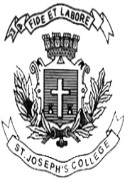 ST. JOSEPH’S COLLEGE (AUTONOMOUS), BANGALORE-27ST. JOSEPH’S COLLEGE (AUTONOMOUS), BANGALORE-27ST. JOSEPH’S COLLEGE (AUTONOMOUS), BANGALORE-27ST. JOSEPH’S COLLEGE (AUTONOMOUS), BANGALORE-27ST. JOSEPH’S COLLEGE (AUTONOMOUS), BANGALORE-27ST. JOSEPH’S COLLEGE (AUTONOMOUS), BANGALORE-27ST. JOSEPH’S COLLEGE (AUTONOMOUS), BANGALORE-27B.C.A –IV SEMESTERB.C.A –IV SEMESTERB.C.A –IV SEMESTERB.C.A –IV SEMESTERB.C.A –IV SEMESTERB.C.A –IV SEMESTERB.C.A –IV SEMESTERSEMESTER EXAMINATION: APRIL 2018SEMESTER EXAMINATION: APRIL 2018SEMESTER EXAMINATION: APRIL 2018SEMESTER EXAMINATION: APRIL 2018SEMESTER EXAMINATION: APRIL 2018SEMESTER EXAMINATION: APRIL 2018SEMESTER EXAMINATION: APRIL 2018CA4315- JAVA PROGRAMMINGCA4315- JAVA PROGRAMMINGCA4315- JAVA PROGRAMMINGCA4315- JAVA PROGRAMMINGCA4315- JAVA PROGRAMMINGCA4315- JAVA PROGRAMMINGCA4315- JAVA PROGRAMMINGTime- 2 1/2  hrsTime- 2 1/2  hrsMax Marks-70Max Marks-70Max Marks-70